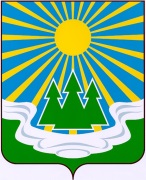 МУНИЦИПАЛЬНОЕ ОБРАЗОВАНИЕ«СВЕТОГОРСКОЕ ГОРОДСКОЕ ПОСЕЛЕНИЕ»ВЫБОРГСКОГО РАЙОНА ЛЕНИНГРАДСКОЙ ОБЛАСТИСОВЕТ ДЕПУТАТОВвторого созыва РЕШЕНИЕ от 12 февраля  2019 года                      №  2О внесении изменений в Положениео муниципальной службе в муниципальномобразовании «Светогорское городское поселение» Выборгского района Ленинградской областиВ соответствии с Федеральным законом от 06.10.2003 года № 131-ФЗ «Об общих принципах организации местного самоуправления в Российской Федерации», Федеральным законом от 02.03.2007 года № 25-ФЗ «О муниципальной службе в Российской Федерации», Областной закон Ленинградской области от 15.01.2018 N 10-оз "О внесении изменений в областные законы "О правовом регулировании государственной гражданской службы Ленинградской области" и "О правовом регулировании муниципальной службы в Ленинградской области", Уставом МО "Светогорское городское поселение, в целях регулирования вопросов муниципальной службы в органах местного самоуправления муниципального образования «Светогорское городское поселение» Выборгского района Ленинградской области, совет депутатов муниципального образования «Светогорское городское поселение» Выборгского района Ленинградской областиРЕШИЛ:Внести в Положение о муниципальной службе в муниципальном образовании МО "Светогорское городское поселение" Выборгского района Ленинградской области, утвержденное Решением совета депутатов от 24.12.2014 №24 «Об утверждении Положения о муниципальной службе в муниципальном образовании «Светогорское городское поселение» Выборгского района Ленинградской области» (с изменениями от 15.09.2015 №36, от 08.12.2015 №47, от 24.10.2016 № 41, от 14.02.2017 №3, от 23.05.2017 №22, от 21.11.2017 №47, от 17.04.2018 №15, от 25.12.2018 №47) следующие изменения:  1.1.​ Статью 5. дополнить частями 4 и 5 следующего содержания:«4. В случае, если должностной инструкцией муниципального служащего предусмотрены квалификационные требования к специальности, направлению подготовки, которые необходимы для замещения должности муниципальной службы, то при исчислении стажа работы по специальности, направлению подготовки в указанный стаж включаются периоды работы по этой специальности, этому направлению подготовки после получения гражданином (муниципальным служащим) документа об образовании и(или) о квалификации по указанным специальности, направлению подготовки.5. В случае, если должностной инструкцией муниципального служащего не предусмотрены квалификационные требования к специальности, направлению подготовки, то при исчислении стажа работы по специальности, направлению подготовки в указанный стаж включаются периоды работы гражданина (муниципального служащего), при выполнении которой получены знания и умения, необходимые для исполнения должностных обязанностей по должности муниципальной службы, после получения им документа о профессиональном образовании того уровня, который соответствует квалификационным требованиям для замещения должности муниципальной службы.»  1.2.​ Часть 4  статьи 23 изложить в следующей редакции:4. Сверх основного ежегодного оплачиваемого отпуска муниципальному служащему за выслугу лет предоставляется ежегодный дополнительный оплачиваемый отпуск с учетом продолжительности стажа муниципальной службы (полных лет на начало рабочего (служебного) года, за который предоставляется отпуск):при стаже от 1 года до 5 лет - 1 календарный день;при стаже от 5 до 10 лет - 5 календарных дней;при стаже от 10 до 15 лет - 7 календарных дней;при стаже 15 лет и более - 10 календарных дней.Муниципальному служащему, для которого установлен ненормированный служебный день, предоставляется ежегодный дополнительный  оплачиваемый  отпуск за ненормированный служебный день продолжительностью  три календарных дня.2.​ Решение вступает в силу после его официального опубликования в газете «Вуокса».Глава муниципального образования"Светогорское городское поселение"                                 Р.А.Генералова​ Разослано: в дело, Администрация МО, газета «Вуокса», прокуратура